Les pays limitrophes à la France(à la limite)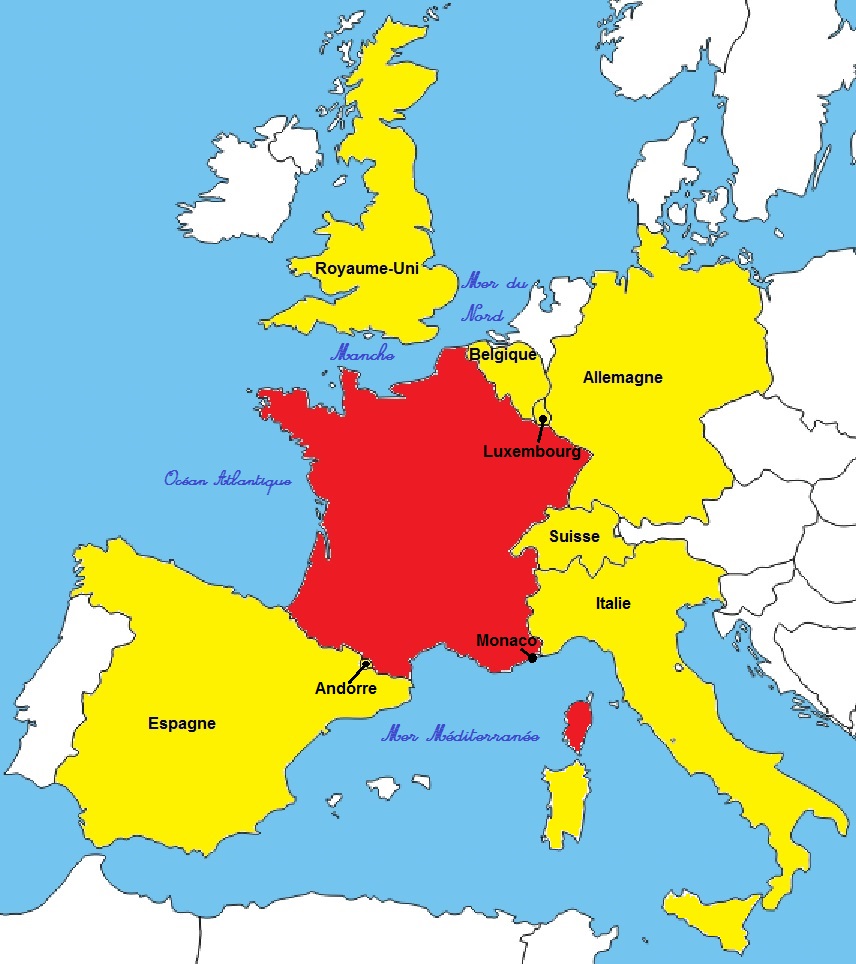 